GESTIÓN DE PROYECTOS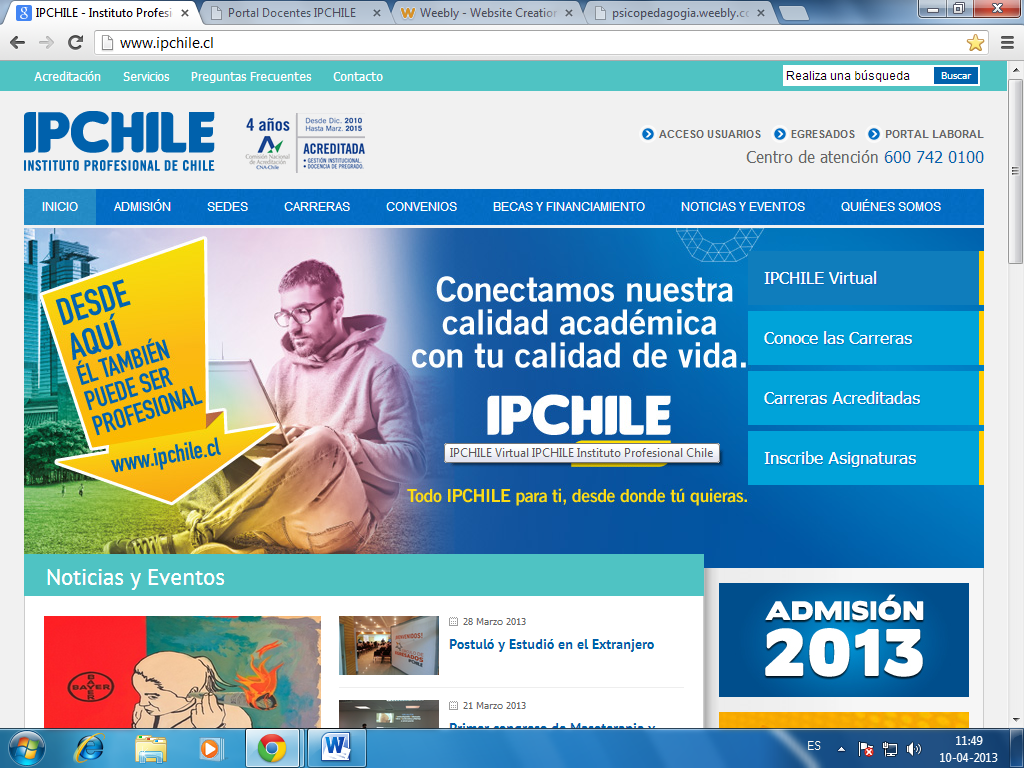 FONOAUDIOLOGÍATITULO DEL PROYECTOJEFE DE GRUPOEJECUTORESPOBLACIÓN BENEFICIARIA(Directa e indirecta)ESTUDIO DE FACTIBILIDADPROBLEMA IDENTIFICADOFODA (del problema a abordar)DESCRIPCIÓN DEL PROYECTOOBJETIVO GENERALOBJETIVOS ESPECÍFICOSFORTALEZASDEBILIDADESOPORTUNIDADESAMENAZAS